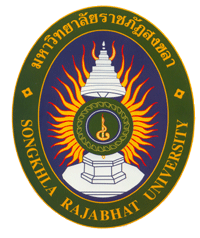 งานสหกิจศึกษา สำนักส่งเสริมวิชาการและงานทะเบียน มหาวิทยาลัยราชภัฏสงขลา160 ถ.กาญจนวนิช ต.เขารูปช้าง อ.เมือง จ.สงขลา 90000 โทร 074-336-933 ต่อ 1784  โทรสาร 0-74336-940http://regis.skru.ac.thใบสมัครงานสหกิจศึกษาชื่อสถานประกอบการที่ต้องการสมัคร (Name of employer)							
สมัครงานในตำแหน่ง ( Position sought)									
ระยะเวลาปฏิบัติงานสหกิจศึกษา(Period of working) เริ่ม (From)			 ถึง (Untill)			ข้อมูลส่วนตัวนักศึกษาชื่อ – นามสกุล	ไทย (นาย/นางสาว)									Name&Surname	English ( Mr./Miss )									รหัสนักศึกษา (Student identification No.)			 คณะ(Faculty)					สาขาวิชา (Major)				 นักศึกษาชั้นปีที่ (Years in university)		 เกรดเฉลี่ยรวม (GPA)	อาจารย์ที่ปรึกษาชื่อ (Name of academic advisor)									 บัตรประจำตัวประชาชนเลขที่			ออกให้ เมื่อวันที่			หมดอายุวันที่		(Identification Card No.)			                (Issued date)	                                (Expiry date)เชื้อชาติ (Race)			 สัญชาติ (Nationality)			ศาสนา (Religion)			วันเดือนปีเกิด(Date of birth)				 สถานที่เกิด (Place of birth)					อายุ (Age)	 ปี(Years)  เพศ (Sex)	  ส่วนสูง (Height)		 ซม. (Cm.)   น้ำหนัก(Weight)	 กก. (kg.)โรคประจำตัว(Chronical Disease)										ที่อยู่ปัจจุบันที่สามารถติดต่อได้ (Address)																						โทรศัพท์ (ที่บ้าน) (Telephone) 		มือถือ (Mobile)			 E-mail				บุคคลที่สามารถติดต่อได้ในกรณีฉุกเฉิน(Emergency case contact to)ชื่อ-สกุล(Name)				 ความเกี่ยวข้อง (Relation)		 อาชีพ (Occupation)		สถานที่ทำงาน (Place of work)										โทรศัพท์ (ที่บ้าน) (Telephone) 		มือถือ (Mobile)			 E-mail				ข้อมูลครอบครัว(Family Details)ชื่อบิดา						อายุ		ปี         อาชีพ				Father’s name                                                    	  	  Age                    Years     Occupationชื่อมารดา						อายุ		ปี         อาชีพ				Father’s name                                                    	  	  Age                    Years     Occupationจำนวนพี่น้อง (No.of relative)		 คน (Person)       เป็นบุตรคนที่ You are the				ที่อยู่ (Address)																									โทรศัพท์ (Telephone)					 โทรสาร (Fax)					 ประวัติการศึกษา (Education Background)ประวัติการอบรม (Previous Training)อาชีพเป้าหมาย (ระบุลักษณะงานที่นักศึกษาสนใจ)1. 													2. 													3. 													ความสามารถทางภาษา (Language Ability)ความสามารถพิเศษอื่น ๆ (Other Skills)1. 													2. 													3. 													โปรดอธิบายให้ผู้อื่นรู้จักท่านได้ดีขึ้น (Please explain about yourself to make other people understand you better)ข้าพเจ้าขอรับรองว่าข้อความทั้งหมดเป็นความจริงและถูกต้องทุกประการI hereby confirm that at the answers and statements given by me in the application are ture and correct in every aspect.           ลายเซ็นผู้สมัคร										                                   (				)                                วันที่				ระดับLevelสถานศึกษาSchool/College/Universityปีที่เริ่มYear attendedปีที่จบYear graduatedวุฒิการศึกษาCertificateผลการศึกษาGradeประถม (Primary)มัธยมต้น  (Secondary)มัธยมปลาย  (High School)ระยะเวลาYear TrainedระยะเวลาYear Trainedสถานที่ฝึกOrganizationหัวข้ออบรมTopicsจากFromถึงToภาษา(Language)ฟัง(Listening)ฟัง(Listening)ฟัง(Listening)พูด(Speaking)พูด(Speaking)พูด(Speaking)อ่าน(Reading)อ่าน(Reading)อ่าน(Reading)เขียน(Writing)เขียน(Writing)เขียน(Writing)ภาษา(Language)GoodFairPoorGoodFairPoorGoodFairPoorGoodFairPoorอังกฤษ Englishมาเลย์  Malayอื่นๆ